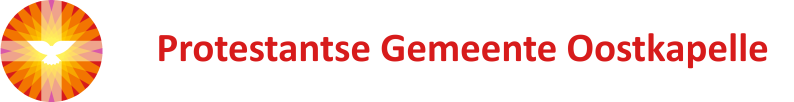 Nieuwsbrief zondag  15  september 2019 Vanmorgen: Dienst om 10.00 uur in de protestantse Zionskerk.    Voorganger: drs. Mw. M. Pieterse uit Nieuwerkerk a/d/ IJssel.Ouderling van dienst:  Rian Coppoolse .Organist: Rinus Jobse Kindernevendienst: Annemarie Geldof  Collecte: 1e  Kerk -  2e  KIA Zending.    Bloemengroet: fam. Lievaart. Na de dienst napraten met koffie en thee in de ruimte naast de kerkzaalVOLGENDE ZONDAG 22 september 2019  -Volgende week om 10.00 uur dienst in de Dorpskerk.Voorganger ds. Ph.A. Beukenhorst. Collecte: Kerk en PKN Vredeswerk  KERKELIJKE ACTIVITEITEN:Zo.15 sept      		Vrijwilligers Symnia		17.50 uur 	Bettie en Nely           Wo 18 sept			Seniorenmiddag                 14.30 uur    	ZionskerkDo 19 sept			Projectkoor			19.30 uur	ZionskerkPASTORALE  BERICHTEN:
-We denken aan allen die te kampen hebben met ziekte, rouw en verdriet en bidden hen de onmisbare troost en kracht toe van de EeuwigeBerichten volgende nieuwsbrief: uiterlijk donderdag 17.00 uur naar de scriba mail: info@pgoostkapelle.nl  Web site: www.pgoostkapelle.nl 